Proposed layout for PV Installation, Battery Energy Storage System, and Electric Vehicle Charging Station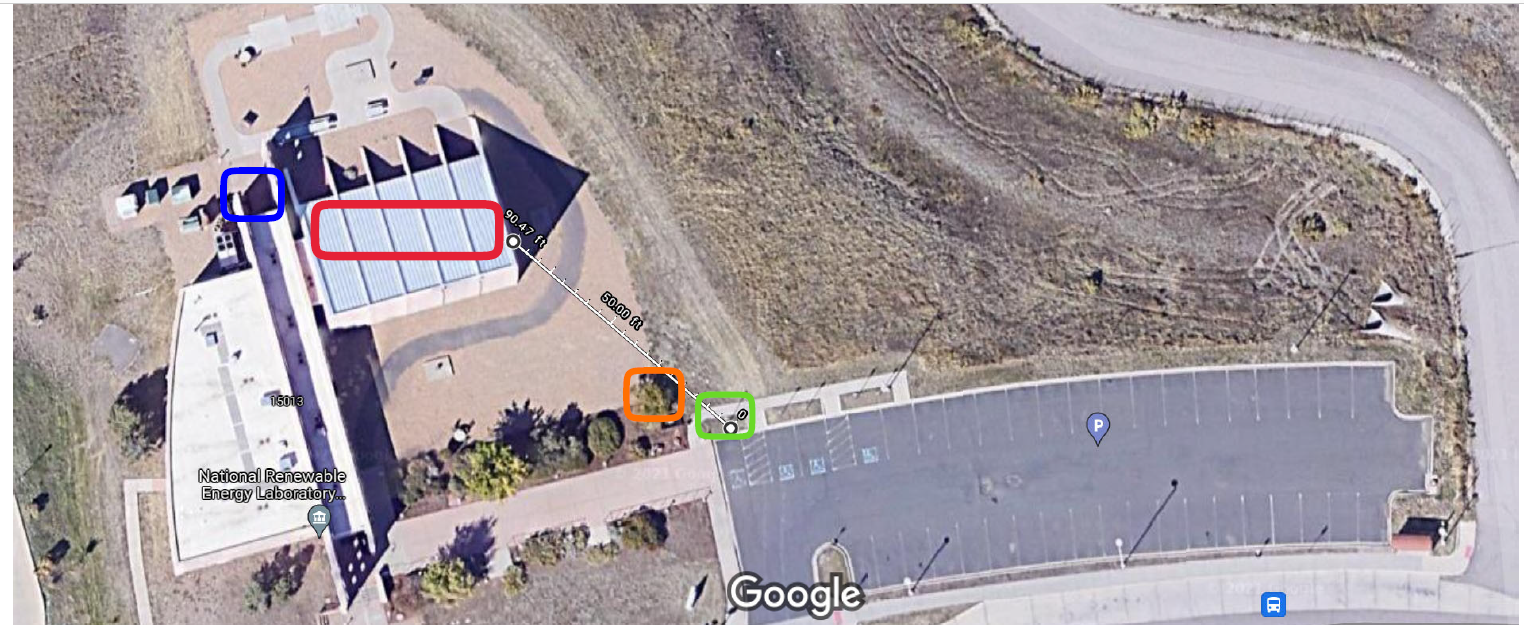 Red=100kW PV panels Blue=Battery Energy Storage SystemGreen=Electric Vehicle Charging StationOrange=Tree to be removedPurple=Existing transformerWhite Line=Approximately 90 feet of trenching for underground conduit 